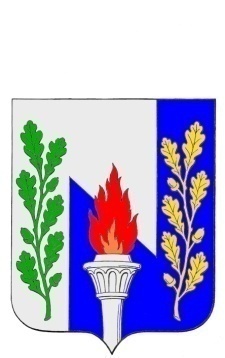 Тульская областьМуниципальное образование рабочий поселок ПервомайскийЩекинского районаСОБРАНИЕ ДЕПУТАТОВРЕШЕНИЕОб избрании регламентной группы Собрания депутатов муниципального образования рабочий поселок Первомайский Щекинского районаОт  «16»  октября   2014 г.                                                                № 2-10                                                                    В соответствии со статьей 5 Регламента  Собрания депутатов МО р.п. Первомайский, Собрание депутатов МО р.п. ПервомайскийРЕШИЛО:1.Избрать регламентную группу Собрания депутатов  МО р.п. Первомайский в составе депутатов:Пешковой Ирины НиколаевныСерегина Сергея СергеевичаХирковой Тамары Петровны2. Настоящее решение вступает в силу со дня его подписания.3. Контроль за выполнением настоящего решения возложить на заместителя председателя Собрания депутатов  (Хакимова Марата Анверовича)Глава МО р.п. Первомайский                                              А.С. ГамбургСогласовано:__________ Т.А. Потянова- юрисконсульт отдела по административно-правовым вопросам и земельно-имущественным отношениям«___» октября 2014 г.